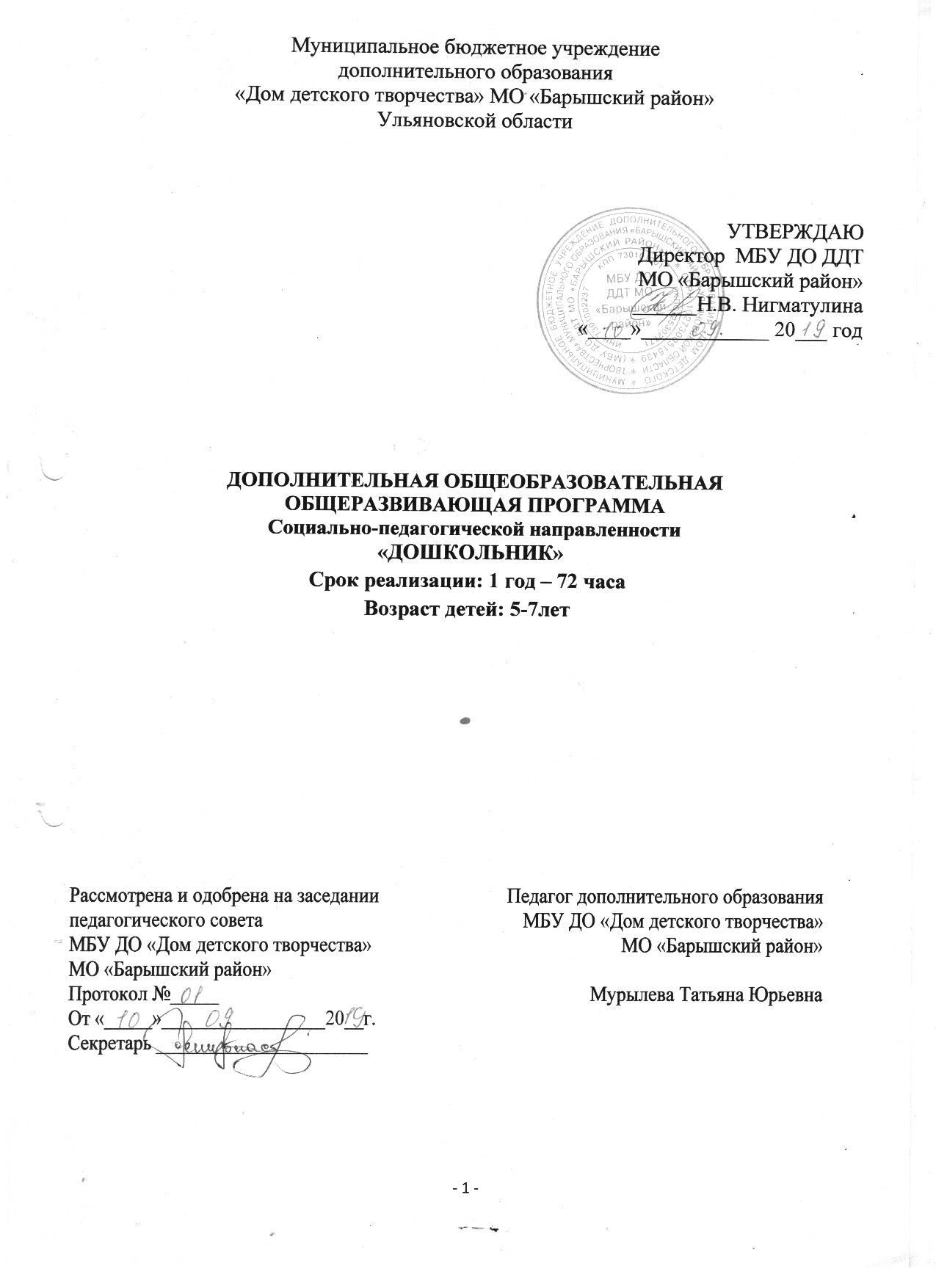 I.Комплекс основных характеристик1.1 ПОЯСНИТЕЛЬНАЯ ЗАПИСКАДополнительная общеобразовательная общеразвивающая программа «Дошкольникк» доработана в 2019 году в соответствии  с методическими рекомендациями по проектированию  дополнительных общеразвивающих программ. Реализуется в социально-педагогическом отделе в  объединении  предшкольного развития в МБУ ДО ДДТ Программа является модифицированной с авторским подходом разработки, так как она приведена в соответствии с современными требованиями, учтены положения новых нормативных документов по вопросам обучения, воспитания и развития детей.Направленность программы  - социально-педагогическая. Обучение направлено на социальную адаптацию, повышение уровня готовности детей дошкольного возраста к обучению в школе, формирование знаний об основных сферах современной социальной жизни, создание условий для развития коммуникативной, социально успешной личности.  Программа выполняет обучающую, развивающую, эстетическую, диагностическую функции. Дополнительность программы заключается в углублении и расширении знаний, полученных в дошкольных учреждениях, в создании условий для более полного использования потенциала  ребёнка,  развитии его способности к успешной социализации в обществе и активной адаптации в 1 классе.Актуальность программы в том, что она позволяет систематизировать и обобщить имеющиеся знания ребёнка, дополнить их и преломить в новой, приближенной к условиям школьной, обстановке. Это целенаправленный процесс воспитания, развития и обучения детей, оказания дополнительных образовательных услуг и информационно-образовательной деятельности за пределами основных образовательных программ. Решение задач нового типа обучения дошкольников, которые направлены на всестороннее развитие личности ребенка. Обучение  по данной программе, обеспечивает  возможность единого старта детей дошкольного возраста.Отличительные особенности данной дополнительной общеразвивающей программыот уже существующих образовательных программ- это обращение к личностно-ориентированной педагогике, отход от жестко регламентированных форм обучения и воспитания детей. Программа  обеспечивает  максимальную включенность в практическую деятельность, связанную с миром его чувств, эмоций и потребностей, ведущую к саморазвитию личности. Изучаются стартовые возможности и динамика развития ребёнка в образовательно – воспитательном процессе.Основное предназначение программы удовлетворять постоянно изменяющиеся индивидуальные социокультурные и образовательные потребности детей.Программ содействует сохранению единого образовательного пространства,   направлена на  преемственность в обучении и развитии детей на дошкольной и школьной образовательной ступенях; предоставляет широкие возможности для реализации различных подходов к построению учебного курса гармоничного развития ребенка: без искусственного ускорения, с максимальным учетом природных законов развития. Программа позволяет определить готовность дошкольника к обучению в начальной школе, увидеть «слабые звенья» в развитии детей и, спрогнозировав возможные школьные трудности помочь ребенку избежать психотравмирующих ситуаций. Новизна программы в том, что она пересекается с программами дошкольного образования, но одновременно и значимо отличается от них , так как дополняет знания которых касаются только поверхностно или вообще не касаются.  В программу включены новые импровизированные игровые формы, которые можно использовать выборочно; создание условий для оптимального сочетания индивидуальной и совместной деятельности детей; создание условий для развития личности ребёнка и творческой самореализации. Инновационность-программы заключается в использовании авторских индивидуальных рабочих листов (технологий)и комплекса организационно-педагогических условий реализации программы. Они помогают реализовать основные функции педагога на современном занятии как организатора, управляющего процессом познания, сопровождающего процесс обучения, создающего условия и образовательную среду для каждого ребёнка. Рабочие листы разрабатываются  педагогом  на каждое занятие и позволяю тучащимсяопределять цель своих действий в предложенных рамках работы, искать возможные решения, чувствовать себя увереннее, проявлять самостоятельность. Вместе с тем рабочие листы  это своего рода диагностическая карта, которая демонстрирует  личностный рост ребенка. При разработке программы учтены цели и задачи МБУ ДО ДДТ в области обучения и воспитания учащихся.Адресат программыВ объединении обучаются дети старшего дошкольного возраста 5-7 лет.Этот возраст характеризуется тем, что является периодом интенсивного формирования личности во всех сферах: повышения интеллекта, выработка нравственных черт, проявление характера, силы воли, физической подготовленности. Именно в это время проявляются совершенно новые, индивидуальные качества, растут потребности детей в получении все новых знаний, навыков и умений. Игра остается основным способом, узнавания окружающего, хотя меняются ее формы и содержание. Идет подготовка к следующему, совершенно новому этапу в жизни ребенка – обучению в школе.  Эти качества положены в основу  построения программы. Опираясь на характерную для старших дошкольников потребность в самоутверждении и признании их возможностей со стороны взрослых, обеспечиваются  условия для развития детской самостоятельности, инициативы, творчества. Серьёзное внимание уделяется развитию познавательной активности и интересов детей. Этому должна способствовать вся атмосфера их жизни. 	Характерной особенностью старших дошкольников является появление интереса к проблемам, выходящим за рамки детского коллектива и личного опыта. Главное – связать развивающийся интерес детей к новой социальной позиции («Хочу стать школьником») с ощущением роста их достижений, с потребностью познания и освоения нового.Объем и срок реализации программыПрограмма рассчитана на 1 год  обучения: общий объем освоения программы – 72 часА. Определяется содержанием и прогнозируемыми результатами. Форма обучения- очная.Она наиболее эффективна  в работе с дошкольниками, так как: осуществляется индивидуализация обучения, повышается мотивация, интерес к изучаемому материалу, осуществляется эффект обратной связи, происходит активизация познавательной деятельности. Теоретические занятия проводятся в форме: беседы, рассуждений, решений проблемных ситуаций. Практические занятия проводятся в форме: игры и игровых упражнений. Форма содержания и процесса педагогической деятельности является комплексной.Методы реализации программыИгровой метод является одним из основных методов, применяемых в период раннего развития, предусматривает использование разнообразных компонентов игровой деятельности в сочетании с другими.Игра на этом этапе является не только методом, но и формой организации педагогического процесса, основным видом деятельности.Практический метод или метод проектирования – форма и метод организации учебного процесса, способствует развитию самоощущения, самовыражения и овладению различными видами деятельности.Словесный метод, включающий: рассказ, объяснение, беседу, работу с книгой.Наглядный метод, при котором усвоение учебного материала находится в зависимости от применяемых  в процессе обучения  наглядных пособий и технических средств.Организация образовательного процесса по дополнительной общеобразовательной общеразвивающей программе «Дошколёнок» осуществляется очно, в одновозрастных группах, по учебным планам. Комплексные занятия проходят по комбинированному типу, так как включает в себя повторение пройденного, объяснение нового, закрепление материала и подведение итогов. На занятиях используются  следующие методы реализации программы.Особенности организации образовательного процессаДанная программа содержит 2 модуля. В соответствии с Положением об организации образовательного процесса МБУ ДО ДДТ  и учебным планом программы сформированы группы учащихся одного возраста, с учетом индивидуальных особенностей детей.Состав группы постоянный. Наполняемость групп составляет 15 человек. Общие требования и порядок приёма учащихся.Приём учащихся в детское объединение осуществляется в соответствии с Федеральным законом «Об образовании в Российской Федерации» от 29.12.2012 №273-ФЗ, Сан. Пин. 2.4.4.3172-14 от 04.07.2014 г.  по интересам и желанию учащихся, на основании письменного заявления родителей (законных представителей) на имя директора ЦДТ №5.Родители оформляют согласие на обработку персональных данных ребёнка на период обучения.Режим занятий:1 год обучения – (модуль 1 и модуль 2) 72 Уровень сложности реализуемой программы –стартовый.                                                                   1.2. ЦЕЛИ И ЗАДАЧИЦель программы: создание педагогических условий для формирования навыков учебной деятельности по математике и развитию речи.Основные задачи программы:Личностные:- формирование морально-нравственных норм- формирование внутренней позиции (самоуважения, самооценки)- формирование культуры общения,- развитие  морально- эстетические представления, основанные на добре и уважении.- формирование интереса к проблеме и способам её решения.- формирование умения оценивать свои поступки.Метапредметные- воспитывать потребность в саморазвитии, самостоятельности.- формировать ответственность и аккуратность.- приучать детей к дисциплине, самообслуживанию, уважению к взрослым людям.- воспитывать такие положительные качества, как отзывчивость, сопереживание, дружелюбие.-воспитание гражданственности, патриотизма;-воспитание ценностного отношения к прекрасному.Предметные - подготовка к обучению в учреждениях общего образования;- обеспечение преемственности между дошкольным и начальным образованием.- формирование приемов умственных действий(сравнение, обобщение, классификация, аналогия)- углубление представления детей о множестве, числе, величине, форме, пространстве.- формирование опыта практической, познавательной, творческой деятельности.-формирование общеучебных умений и навыков (умения обдумывать и планировать свои действия, осуществлять решение в соответствии с заданными правилами, проверять результат своих действий и т.д.) - Закрепление умения и навыков в счете, вычислениях, измерениях.- Закрепление  знаний детьми математической терминологии.                                                        1.3. СОДЕРЖАНИЕ ПРОГРАММЫ1.3.1 УЧЕБНЫЙ ПЛАН 1 ГОДА ОБУЧЕНИЯМодуль 1                                                Календарно- тематическое планирование.                                                                         Модуль 2.Календарно-тематическое планирование.                                                     1.3.5 СОДЕРЖАНИЕ УЧЕБНОГО ПЛАНАМатематикаСравнение групп предметовЦель: совершенствование умений сравнивать  группы предметов, обозначать результаты словами.Задачи: Личностные- воспитывать интерес к математике.Метапредметные	- развивать образное мышление;Образовательные (предметные)	- научить обозначать результаты  сравнения группы предметов словами;Форма занятий: фронтальная.Теоретическая часть. Показать способы измерения величин, их сравнение. Учить ориентироваться в пространстве и во времени.Практическая часть .Совершенствовать умение сравнивать предметы: по форме, размеру, цвету и др..Методы: Наглядный, практический.Приемы: объяснение с опорой на наглядность.Дидактический материал: рабочие листы, раздаточный материал с изображением плоскостных фигур.Формы контроля: урок- играДолжен знать :названия предметовДолжен уметь: уметь сравнивать  группы предметов, обозначать результаты словами.Числа и операции над ними     Цель: познакомить с цифрами и образованием чисел.     Задачи: Личностные- воспитывать умение быстро мобилизоваться.Метапредметные- развивать память, внимание;Образовательные (предметные)- научить считать в пределах девяти, называть дни недели по порядку, формировать представление о том, что число не зависит от расположения предметов;Форма занятий: индивидуально-опосредованная.Теоретическая часть. Учить определять место числа в натуральном ряду.Практическая часть. Сравнивать смежные числа, устанавливать их последовательность, устный счет от 1 до 10 в прямом и обратном порядке.Методы: словесный, практический.Приемы: совместной деятельности участников.Дидактический материал: рабочие листы, раздаточный материал.Формы контроля: индивидуальные заданияДолжен знать:знать прямой и обратный счет в пределах 10Должен уметь:образовывать числа.Пространственно- временные отношения     Цель:  развитие временных отношений у детей 1 года обучения с целью использования времени рационально и точно.     Задачи:Личностные- воспитывать выдержку, учить детей выслушивать ответы своих товарищей, не перебивая их; обогащать жизнь детей положительными впечатлениями.Метапредметные- развивать умение ориентироваться в пространстве, времени  развивать умение; Образовательные (предметные)- познакомить детей с историей возникновения часов и их назначением; формировать понимание временных отношений (сначала- потом , раньше- позже);Форма занятий: коллективная.Теоретическая часть: учить ориентироваться в пространстве, времени.Практическая часть:  определять время года, время по часам.Методы: наглядно-практические.Приемы: систематизация и упорядочение знаний.Дидактический материал: песочные, механические, наручные, электронные часы; иллюстрации с изображением водяных и солнечных часов.Формы контроля: урок- играДолжен знать: разновидность часовДолжен уметь: определять время по механическим часам4. Геометрические тела и величиныЦель:  закрепить умение видеть в контурах окружающих предметов геометрические тела.  Задачи:Личностные- воспитательные: формировать навыки коллективной работы.Метапредметные- развивать: умение сравнивать предметы по величине, называть форму предмета;Образовательные (предметные)- закрепить знания геометрических фигур: «треугольник», «квадрат», «прямоугольник», «четырехугольник»; учить классифицировать фигуры по разным признакам: величине, цвету, форме;Форма занятий: групповая. Методы: словесно-практические.Теоретическая часть :Познакомить с геометрическими фигурами: квадратом, треугольником, прямоугольником и .д.Практическая часть: классифицировать фигуры по разным признакам.Приемы: объяснительно- иллюстративный.Дидактический материал: рабочие листы, карточки для коррекции знаний.Формы контроля: групповаяДолжен знать: названия геометрических тел и величинДолжен уметь: классифицировать фигуры по разным признакам5. ЗадачаЦель: учить работать с задачей.Задачи: Личностные- воспитывать уверенность в своих возможностях.Метапредметные- развивать логическое мышление, умение работать в малых группах;Образовательные (предметные)- научить выделять части задачи, составлять и решать;Форма занятий: групповая.Методы: словесно-практические.Теоретическая часть: познакомить с частями задачи.Практическая часть: Составлять задачи по иллюстрации, решать их.Приемы: частично –поисковый.Дидактический материал: рабочие листы, карточки с иллюстрациями к задачам.Формы контроля: групповаяДолжен знать :части задачиДолжен уметь: составлять и решать задачи1.3.6 СОДЕРЖАНИЕ УЧЕБНОГО ПЛАНАРазвитие речиОбогащение, активизация словаряЦель: активизировать словарь, за счёт общеупотребительной лексики (название предметов, признаков и качеств, действий, процессов .Задачи:Личностные- воспитательные –пробуждать у детей светлые, добрые чувства и заботливые отношения к людям.Метапредметные- развивать зрительное, слуховое внимание, память, фонематический слух;Образовательные (предметные)- овладение точностью и выразительностью языка,- уточнение и активизация словаря ребёнка- перенесение как можно большего числа слов из пассивного словаря в активный.Форма занятий: групповая.Методы: словесные, игровые.Теоретическая часть : познакомить с названиями ,признаками, качествами, действиями предметов.Практическая часть: использование в речи: существительных, прилагательных. Глаголов..Приемы: объяснительно репродуктивный.Дидактический материал: , карточки, коллаж,  мнемотаблица.Формы контроля: наблюдение, игра.Должен знать: уже известных слова, наполнять  их конкретным содержанием, на основе точного соотнесения с объектами реального мира.Должен уметь:  активно употреблять слова, обозначающие эмоциональное состояние этические качества эстетические характеристики разнообразные свойства и качества предметов,  запоминать  новые слова, и свободно ими пользоваться. Использовать в речи слова: антонимы, синонимы, многозначные слова, образные выражения и т.д.                 2.Звуковая культура речиЦель: научить работать со звуком, словом. Задачи: Личностные- воспитательные – воспитывать интонационную выразительность речи, любовь к народным сказкам, красоте родного языка.Метапредметные- развивать воображение, мышление и творческую активность;Образовательные (предметные)- добиваться четкого произношения слов, упражняться в четком произношении скороговорок в разном темпе, выделять заданные звуки;Форма занятий: групповая, индивидуальная.Методы: практические, игровые.Теоретическая часть :знакомство со скороговорками, звуками речи.Практическая часть: выделение заданного звука в словах, придумывание слов на заданный звук.Приемы: систематизирование знаний.Формы контроля: индивидуальнаяДолжен знать: разновидности звуковДолжен уметь: правильно произносить звуки, выделять звук в словах, придумывать слова на заданный звук.                                                                          3.Связная речьЦель: формировать речевые умения.Задачи:Личностные - воспитывать доброжелательность.Метапредметные- развивать память, внимание;Образовательные (предметные)– учить развивать предложенный сюжет, подбирать слова для характеристики предмета и его качеств, рассказывать связно, полно, четко выстраивать и дополнять композицию коллективного рассказа; Форма занятий: групповая.Методы: словесные, практические.Теоретическая часть :подбор слов для характеристики предметовПрактическая часть: составление коллективного рассказаПриемы: репродуктивный, объяснительно иллюстративный.Дидактический материал: сюжетные и разрезные картинки, опорные схемы для рассказывания, рабочие листы.Формы контроля: индивидуальнаяДолжен знать: части рассказа.Должен уметь: развивать предложенный сюжет, четко выстраивать композицию рассказа.                                       4.Ознакомление с художественной литературойЦель: учить осмысливать содержание художественных произведений.     Задачи: Личностные- воспитательные – воспитывать интерес к художественным произведениям.Метапредметные- развивающие – развивать умение передавать небольшой по объему текст, развивать умения адекватно реагировать на явления окружающей действительности; Образовательные (предметные)– учить понимать жанровые особенности, идею произведений, формировать умение проникнуться настроением; Форма занятий: групповая.Методы: словесные.Теоретическая часть :знакомство с жанровыми особенностями и идеями произведений.Практическая часть: краткая передача текста с эмоциональным окрасом.Приемы: объяснительно – иллюстративный.Дидактический материал: художественные произведения, опорные схемы для пересказа, рабочие листы.Формы контроля: групповаяДолжен знать: названия и авторов изученных произведенийДолжен уметь: уметь кратко пересказать прочитанное.5.Дидактические игры Цель: развивать речь дошкольников, пополнить словарный запас, развивать фонематический слух.      Задачи:Личностные- воспитывать умение отличать сказочные ситуации от реальных.Метапредметные - развивающие– развивать мышление, речевой слух, зрительное внимание, мелкую и общую моторику, ориентацию в пространстве. Формировать навыки сотрудничества, ответственного отношения к выполнению задания, самостоятельности, инициативности;Образовательные (предметные)-  формирование умения сосредоточиться на поиске необходимого понятия, овладение предметной игровой деятельностью;Форма занятий: игровая в сочетании с элементами беседы.Методы: игровые, практические.Теоретическая часть :знакомство с правилами игр, формирование  навыков  сотрудничестваПрактическая часть: участие в игровой деятельностиПриемы: объяснительно игровой.Дидактический материал: игрушки, карточки с дидактическими играми.Формы контроля: урок- играДолжен знать: игровые правилаДолжен уметь: самостоятельно мыслить, использовать полученные знания в различных условиях в соответствии с поставленной задачейПрофориентационной компонентЦель:эмоциональное отношение ребенка к профессиональному мируЗадачи:Личностные- воспитывать уважительное отношение к людям разных профессииМетапредметные- знакомство с профессиями родителей и людей из ближайшего окруженияОбразовательные (предметные)- познакомить с разнообразием профессииФормы контроля: наблюдение, игра.Теоретическая часть :знакомство с профессиямиПрактическая часть:Должен знать: названия профессииДолжен уметь: ориентироваться в разнообразии профессииПЛАНИРУЕМЫЕ  РЕЗУЛЬТАТЫ         Предполагаемые результаты освоения полного курса обучения по дополнительной общеобразовательной общеразвивающей программе «Дошколёнок» сформулированы исходя из требований к знаниям, умениям, навыкам, которые учащиеся должны приобрести в процессе обучения на всех годах, с учетом целей и поставленных задач.Личностные результатыОсвоения дополнительной общеобразовательнойобщеразвивающей программы:- уважительное отношение к культуре своего народа; - ответственное отношение к обучению;- установка на бережное отношение к духовным ценностям;- эстетические потребности,-  умение вступать в диалог, поддерживать его (задавать вопросы, отвечать на них);-  желание идти в школу;-  готовность выполнять правила школьной жизни.-  проявление таких положительных качеств, как отзывчивость, сопереживание, дружелюбие;-  умение оценивать свои поступки и события (хорошо-плохо, правда-неправда, добрый – злой, честный – нечестный и т.д.);-  умение разрешать возникающие споры и конфликты.Метапредметные результатыосвоения дополнительной общеобразовательной общеразвивающей программы      Учащиеся научатся на доступном уровне:-  саморазвиваться и самообразовываться на основе мотивации к обучению- организовывать сотрудничество с педагогом и сверстниками, работать в группе;- владеть основами самоконтроля, самооценки;- продуктивно общаться и взаимодействовать;- развивать коммуникативные способности;Образовательные (предметные)результаты-  Умение понимать, направлять и удерживать внимание в соответствии с целью деятельности;-  Умение переключать внимание с одного вида деятельности на другой, с одного этапа деятельности на следующий;-  умение  длительный период удерживать внимание в процессе умственной –деятельности;-  умение классифицировать предметы и явления по различным их признакам;-  умение ясно и последовательно выражать свои мысли, используя различные виды –предложений;-  Умение пользоваться обобщающими словами, эпитетами, синонимами;-умение составлять разные виды рассказов (рассказ-описание, рассказ по картинке (рассказ из опыта, сочинение сказок);-  умение правильно составлять предложения, делить простые предложения на слова, а слова на слоги;-Знание основных видов профессий- умение четко произносить слова, скороговорки в разном темпе.-  владение навыками звукового анализа (находить слова с определенным звуком (определять место звука в слове). II. Комплекс организационно-педагогических условий2.1. КАЛЕНДАРНЫЙ УЧЕБНЫЙ ГРАФИК Календарный учебный график дополнительной общеобразовательной общеразвивающей программы «Дошколёнок»ежегодно составляется в соответствии с учебными планами, расписанием на текущий учебный год, рассматриваются педагогическим советом и  утверждаются директором учреждения (см. Приложение 2)Начало учебного года – 01 сентября.Окончание учебного года  – 31 мая.Продолжительность учебного года:36 недельКоличество учебных дней – 72Летние каникулы – с 1 июня по 31 августа;                                                                          В осенние, зимние, весенние каникулы занятия ведутся по расписанию.2.2 УСЛОВИЯ РЕАЛИЗАЦИИ ПРОГРАММЫМатериально-техническое обеспечение:Реализация Программы требует наличия учебного кабинета.Оборудование учебного кабинета: - столы, стулья в соответствии с численным составом учащихся;- комплект программно-методического обеспечения;- наглядные и демонстрационные пособия;- наборы дидактических игр- атрибуты для игр – инсценировок (маски, вязаный пальчиковый театр);- канцелярские принадлежности: ручки, простые и цветные карандаши, - рабочие листы, стикеры, тетради и др. в расчете на количество учащихся;- библиотека художественной литературы.Информационное обеспечение:- коллекция аудио записей- фото коллекция- электронные игры «Мерсибо»Кадровое. Программу реализует педагог высшей квалификационной категории Гарифуллина Марина Владимировна, имеющая средне- специальное педагогическое образование по направлению учитель начальных классов и высшее педагогическое образование по специальности учитель географии.                                               2.3 ФОРМЫ КОНТРОЛЯДля определения результативности освоения Программы используются следующие виды контроля:- Входящий контроль осуществляет педагог во второй половине сентября. Формы контроля: наблюдение, игра.Цель входящей педагогической диагностики – выявление стартового уровня речевого и социально-коммуникативного развития и проблем развития дошкольника. На основе этой диагностики при необходимости педагогом в сотрудничестве с родителями определяются проблемные сферы, мешающие личностному развитию ребенка, а также выделяются его достижения и индивидуальные проявления, требующие педагогической поддержки.- Текущий контроль осуществляется педагогом в течение учебного года. Формы контроля: наблюдение.Промежуточная диагностика проводится выборочно – с учащимися, у кого проявляются существенные проблемы развития. В качестве методов используется включенное наблюдение. Целью проведения промежуточной диагностики является оценка правильности выбранной в отношении ребенка стратегии образования, выявление динамики развития. По результатам данного вида диагностики педагог при необходимости может внести коррективы в образовательный процесс.- Итоговый контроль проводится в конце учебного года.  Формы контроля: наблюдение, игра, опрос.По результатам итоговой диагностики оценивается степень решения педагогом поставленных задач и определяются перспективы дальнейшего проектирования образовательного процесса с учетом новых задач развития ребёнка. Форма контроля – наблюдение, опрос, собеседование, анализ и самоанализ. Учитывается участие в конкурсах детского объединения и учреждения: городских, областных, всероссийских, международных. Используется методика контроля освоения учащимися программы и анализа результатов деятельности (по годам обучения). Результаты каждого учащегося фиксируются в диагностической карте мониторинга (в разделах итогового контроля) и в диагностической карте мониторинга освоения программы.Для контроля освоения учащимися определенного раздела (отдельной темы) программы предусмотрены следующие методы и формы: индивидуальная, групповая и фронтальная. При индивидуальном контроле каждый учащийся получает свое задание, которое он должен выполнять без посторонней помощи.При групповом контроле  группе из 2 учащихся дается проверочное задание.  Групповую форму организации контроля применяют при повторении с целью обобщения и систематизации учебного материала, при выделении приемов и методов решения задач, при акцентировании внимания учащихся на наиболее рациональных способах выполнения заданий. При фронтальном контроле задания предлагаются  всей группе. В процессе этой проверки изучается правильность восприятия и понимания учебного материала, качество словесного, графического предметного оформления, степень закрепления в памяти.  Итоговый контроль носит более специализированный характер. Он проводится в форме  тестов. На итоговых испытаниях проверяются знания по важнейшим разделам и темам курса или курсу в целом.2.3.1 Формы отслеживания и фиксации образовательных результатовОтслеживание и фиксация образовательных результатов проводится с помощью анкетирования, грамот, отзывов родителей(см. Приложение 3)Формы предъявления и демонстрации образовательных результатов.По итогам диагностики составляются диагностические карты. Групповые и индивидуальные встречи с родителями, открытые занятия. Участие в конкурсных мероприятиях различного уровня (см. Приложение 4)	  2.4 ОЦЕНОЧНЫЕ МАТЕРИАЛЫВ течение учебного года проверяются знания, умения, навыки детей и выводится средний результат по группам.(см. Приложение 5)     Проверка знаний умений и навыков проводится по следующим разделам: - Математика: умение считать в пределах 10, сравнивать, обобщать, объём памяти и внимания и т.д.- Развитие речи: умение составлять простые предложения, рассказывать о себе, отвечать на вопросы учителя и т.д..Оценивание ЗУН осуществляется по 10 бальной системе.0-2 качество не выражено, нет знаний.3-4 уровень ниже среднего, наличие некоторых знаний, применение их в работе, часто обращается за помощью к педагогу.5-6средний уровень, наличие знаний, применяет их в работе, реже обращается за помощью к педагогу.7-8 выше среднего наличие достаточного количества знаний, применяет их в работе, редко обращается за помощью к педагогу.9-10 высокий уровень в совершенстве владеет знаниями, применяет их на практике, не обращается за помощью к педагогу.Взаимосвязь планируемых результатов обучения (показателей), критериев и оценки качества образовательных (предметных)достижений представлена в Таблицах 1- 4.Диагностические карты наблюдений индивидуального развития детей разработаны педагогом  с опорой на диагностический материал Бабаевой Т.И. и др. авторов , адаптированных к условиям дополнительного образования.Личностные и метапредметные результаты освоения Программы определяются в ходе организации педагогического наблюдения и представлены в Таблицах 5-8.                                                     2.5.МЕТОДИЧЕСКИЕ МАТЕРИАЛЫ2.5.1. Учебные пособияАким, Александрова, Берестов: Хрестоматия для средней группы детского сада. – Самовар, 2014.
 Артикуляционная гимнастика в стихах и картинках. Пособие для логопедов, воспитателей и родителей/ Т.А. Куликовская – М.: Издательство ГНОМ, 2016. – 64 с.3. Гомзяк, О.С. Развитие связной речи у шестилетних детей. Конспекты занятий / О.С. Гомзяк. – М.: ТЦ Сфера, 2007. – 96 c.Рудик, О.С. Развитие речи детей 6-7 лет в свободной деятельности. Методические рекомендации / О.С. Рудик. – М.: ТЦ Сфера, 2010. – 176 c.Ушакова, О.С. Развитие речи и творчества дошкольников. Игры, упражнения, конспекты занятий / О.С. Ушакова, Н.В. Гавриш. – М.: ТЦ Сфера, 2015. – 176 c.Колесникова, Е.В. Математика для детей 5-6 лет. Учеб.-метод. Пособие к рабочей тетради «Я считаю до десяти». / Е.В. Колесникова. – М.: ТЦ Сфера, 2015. – 64 c.Корепанова, М.В. Моя математика. Пособие по познавательному развитию для детей 5-7 лет. В 3 ч. Ч. 3 / М.В. Корепанова, С.А. Козлова, О.В. Пронина. – М.: Баласс, 2014. – 80 cПетерсон, Л.Г. Раз – ступенька, два ступенька. В 2-х т. Т. 1. Раз – ступенька, два ступенька…Математика для детей 5-6 лет / Л.Г. Петерсон. – М.: Ювента, 2013. – 64 c.Петерсон, Л.Г. Раз – ступенька, два ступенька. В 2-х т. Т. 2. Раз – ступенька, два ступенька…Математика для детей 6-7 лет / Л.Г. Петерсон. – М.: Ювента, 2013. – 64 Дидактические материалы (см. Приложение 6)Математические действия изучаются на наглядных пособиях демонстрационного, иллюстрационного, раздаточного характера, таких как:Кубики с изображением цифр и с разноцветными сторонами, Счётные палочки, Карточки в виде грибов, рыбок, ягод, овощей, Пластмассовые игрушки для счёта и составления задач,Монеты, макеты часов, календари, схемы с маршрутами следования,Линейки простые, линейки фигурные,Наборы :«Домино», цифр, счётного материала, игр –пазлов, логических Игрушки  из киндер-сюрпризов, матерчатых мячиков, план – карта, Набор плоскостных геометрических фигур, конверт с заданиями, линейки Дидактический материал в картинках «Цифры», «Знаки», «Геометрические фигуры», «Задачи в картинках».Поурочные авторские рабочие листы.Занятия по развитию речи проводятся с использованием наглядных пособий демонстрационного, иллюстрационного, раздаточного характера, таких как:Мнемосхемы.Демонстрационные картины. Занятия детей. Методический материал к основной образовательной программе ДООАвтор составитель: Ушакова Издательство: Сфера Дидактический материал в картинках «Овощи», «Фрукты», «Грибы», «Деревья», «Кустарники», «Дикие животные», «Домашние животные», «Насекомые», «Птицы».Костылёва Н.Ю. 100 занимательных упражнений с буквами и звуками.  – М.: ООО «Издательство АСТ», 2017.Куликовская Т.А. : Артикуляционная гимнастика в стихах и картинках: Пособие для логопедов, воспитателей и родителей. – Гном, 2016. – 64с. Мещерякова Л.В.: 365+5 логопедических заданий – Феникс, 2018. – 48 с. Ткаченко Т.А.: Большая книга заданий и упражнений на развитие связной речи малыша. – Эскимо, 2018. – 136 с.                                                              Методические материалы к разделуМатематика                                                         Методические материалы к разделуРазвитие речи.2.5.5 Методические материалы, обеспечивающие профориентационный компонент Программы2.5.6 Методические материалы,Обеспечивающие работу с родителями2.5.7 Технологии обученияТехнология дифференцируемого обучения способствует созданию оптимальных условий для развития интересов и способностей учащихся. Механизмом реализации являются методы индивидуального обучения. Технология личностно-ориентированного обучения – это организация воспитательного процесса на основе глубокого уважения к личности ребёнка, учёте особенностей его индивидуального развития, отношения к нему как к сознательному, полноправному и ответственному участнику образовательного процесса. Это формирование целостной, свободной, раскрепощённой личности, осознающей своё достоинство и уважающей достоинство и свободу других людей. Технология проблемного обучения ставит своей целью развитие познавательной активности и творческой самостоятельности учащихся. Механизмом реализации является поисковые методы, приема поставки познавательных задач, поставив перед учащимися задачу, которую они выполняют, используя имеющиеся у них знания и умения. Технология развивающего обучения, при котором главной целью является создание условий для развития психологических особенностей: способностей, интересов, личностных качеств и отношении между людьми, при котором учитываются и используются закономерности развития, уровень и способности индивидуума. Под развивающим обучением понимается новый, активно-деятельный способ обучения, идущий на смену объяснительно-иллюстративному способу. Технологии сотрудничества реализуют равенство, партнерство в отношениях педагога и ребенка. Педагог и учащиеся совместно вырабатывают цели, содержание, дают оценки, находясь в состоянии сотрудничества, сотворчества. Здоровьесберегающие технологии – создание комплексной стратегии улучшения здоровья учащихся, разработка системы мер по сохранению здоровья детей во время обучения и выработка знаний и навыков, которыми должен овладеть учащийся.2.5.8 Структура занятияВ ней обычно выделяют три части: вводную, основную и заключительную.- Во вводной части устанавливаются связи с прошлым опытом, сообщается цель занятия, создаются соответствующие мотивы предстоящей деятельности с учетом возраста.- В основной части решаются главные задачи занятия, используются различные обучающие приемы, создаются условия для активной речевой деятельности детей.- Заключительная часть должна быть краткой и эмоциональной. Ее цель закрепить и обобщить знания, полученные на занятии. Здесь используются художественное слово, слушание музыки, пение песен, хороводные и подвижные игры и др. Структура занятия  изучения нового материала
I. Организационный момент:
а) упражнения, тесты, головоломки на развитие внимания, восприятия, памяти;
б) лексические упражнения.
II. Актуализация опорных знаний и представлений:
а) вводная беседа;
б) упражнения на узнавание, различение, определение предметов и явлений;
в) сообщение темы, целей урока.
III. Изучение нового:
а) рассказ педагога;
б) демонстрация наглядности, схем, опор.
IV. Физкультминутка.
V. Обобщение (обобщающая беседа).
VI. Закрепление:
а) обобщающая беседа;
б) практические работы.
в) работа с текстом и т.д.
VII. Итог.
Структура комбинированного занятияОрганизационный момент (упражнения на внимание, память, восприятие).
II. Повторение:
а) обобщающая беседа;
б) упражнения в узнавании, различении предметов и явлений;
в) рассказ учащегося.
III. Изучение нового:
а) вводная беседа, проверка сенсорных эталонов;
б) рассказ педагога.
IV. Физкультминутка.
V. Закрепление:
а) упражнения на узнавание; определение;
б) лексические игры, задания.
VI. Итог.                                                              III. СПИСОК ЛИТЕРАТУРЫНормативные документы1. Конституция РФ.2. Семейный кодекс РФ от 29.12.1995 (с изменениями и дополнениями с 01.01.2019 г.).3. Федеральный Закон Российской Федерации от 29.12.2012 г. № 273-ФЗ «Об образовании в Российской Федерации».4. Концепция развития дополнительного образования детей (Распоряжение Правительства РФ от 4 сентября 2014 г. № 1726-р).5.Приказ Минобрнауки РФ от 29 августа 2013 г. № 1008 «Об утверждении Порядка организации и осуществления образовательной деятельности по дополнительным общеобразовательным программам».6. Федеральный государственный образовательный стандарт дошкольного образования/ Утверждён приказом Министерства образования и науки РФ от 17 октября 2013 года № 1155.7. Профессиональный стандарт «Педагог дополнительного образования детей и взрослых», Утвержден приказом Министерства труда и социальной защиты Российской Федерации от 5 мая 2018 г. N 298 н.8. СанПиН 2.4.4.3172-14 от 04.07.2014 г. «Санитарно-эпидемиологические требования к устройству, содержанию и организации режима работы образовательных организаций  дополнительного образования  детей».9. Методические рекомендации по проектированию дополнительных общеразвивающих программ (Минобрнауки РФ с ГАОУ ВО «Московский государственный педагогический университет», ФГАУ «Федеральный институт развития образования» и АНО дополнительного профессионального образования «Открытое образование» № 09-3242 от 18.11. 2015 года).10. Устав муниципального бюджетного учреждения дополнительного образования города Ульяновска «Центр детского творчества № 5».11. Лицензия№ 3050 от 21 ноября 2016 г. На осуществление образовательной деятельности.12. Положение о структуре, порядке разработки, утверждения и сопровождения дополнительных общеразвивающих программ в ЦДТ № 5.Основная литератураБабаева Т.И. У школьного порога М.: Просвещение 1993Колесников Е.В.Готов ли ваш ребёнок к школе? М.: Ника- Пресс 1997Корепанова, М.В. Моя математика. Пособие по познавательному развитию для детей 5-7 лет. В 3 ч. Ч. 3 / М.В. Корепанова, С.А. Козлова, О.В. Пронина. – М.: Баласс, 2014. – 80 cПетерсон, Л.Г. Раз – ступенька, два ступенька. В 2-х т. Т. 1. Раз – ступенька, два ступенька…Математика для детей 5-6 лет / Л.Г. Петерсон. – М.: Ювента, 2013. – 64 c.Петерсон, Л.Г. Раз – ступенька, два ступенька. В 2-х т. Т. 2. Раз – ступенька, два ступенька…Математика для детей 6-7 лет / Л.Г. Петерсон. – М.: Ювента, 2013. – 64Хамидулина Р.М. Математика сценарии занятий М.: «Экзамен»  2009 – 302 с.Хамидулина Р.М. Развитие речи сценарии занятий М.: «Экзамен»  2009 – 318 с.Хамидулина Р.М. Обучение грамоте сценарии занятий М.: «Экзамен»  2009 – 3сОвчинникова О.В. Задачки в картинках. Флер-1, Краснодар, 2006.Перова О. П. Азбука. М., Эксмо, 2004.Пилюгина Э.Г. Занятия по сенсорному воспитанию. М.: Мозаика – Синтез, 2006.Рекомендуемый список литературы для родителей учащихсяБезруких М.М. Ступеньки к школе. Книга для педагогов и родителей./ М.М. Безруких М.: Дрофа, 2007.Волков Б.С. Готовим ребенка к школе. / Б.С. Волков - СПб: Питер, 2008. Гризик Т.И. Как подготовить ребенка к школе. Методическое пособие для родителей М.: Просвещение, 2011.Доценко Е. В. Психодиагностика детей в дошкольных учреждениях (методики, тесты, опросники) – Волгоград: Учитель, 2008.От рождения до школы. Примерная основная общеобразовательная программа дошкольного образования. Под ред. Н.Е. Вераксы, Т.С. Комаровой, М.А. Васильевой. М.: Мозаика-Синтез, 2010.Предшкольное образование (образование детей старшего дошкольного возраста). Методические рекомендации. Авторский коллектив. Е.В. Бунеева, Р.Н. Бунеев, Л.М. Денякина и др. М.: Баласс, 2008.Томилова С. Полная хрестоматия для дошкольников АСТ. Астрель, 2011.Интернет-ресурсыhttp://ped-kopilka.ruhttps://infourok.ruhttps://nsportal.ruhttps://infosliv.clubhttps://vscolu.ruhttps://melkie.nethttps://www.maam.ruhttp://raguda.ruhttps://nashol.com№ занятийНазвание раздела, темы занятийКоличество часовКоличество часовКоличество часовКоличество часовФормы контроля№ занятийНазвание раздела, темы занятийвсеготеорияпрактикаконтроль1Введение в программу.11анализ результатов собеседования2Входная диагностика.11опрос3Инструктаж по ТБ.11наблюдение, опрос4Инструктаж правилах дорожного движения.11опрос5Сравнение групп предметов: одинаковые, разные11наблюдение, опрос6Название детенышей зверей и животных.11опрос7Сравнение групп предметов: по цвету11наблюдение, опрос8Обучение классификации: растения осенью11опрос9Сравнение групп предметов: по форме, материалу11контрольное упражнение10Различные формы приветствия и прощания11устный опрос11Сравнение групп предметов по размеру: большой- маленький11устный опрос12Образование слов с уменьшительно – ласкательными суффиксами211устный опрос13Сравнение групп предметов по размеру: высокий– низкий11устный опрос14Поведение птиц и животных осень.11устный опрос15Сравнение групп предметов по размеру: широкий – узкий11устный опрос16Слова- признаки. Описание котят11устный опрос17Итоговое занятие по теме: Сравнение предметов Игра «Магазин»211контрольное упражнение18Игры Деда Буквоеда. Ребусы11устный опрос19Число 1, цифра 111устный опрос20Звуки вокруг нас.11наблюдение, опрос21Число 2, цифра 211Наблюдение, опрос 22Каркушины загадки. Звуки, буквы.11устный опрос23Число 3, цифра 311устный опрос24Определение первого звука в слове11наблюдение, опрос25Число 4, цифра 411Наблюдение, опрос26Определение последнего звука в слове11наблюдение, опрос27Число 5, цифра 511наблюдение, опрос28Правила поведения в общественных местах Выделение гласных звуков в словах11устный опрос29Число 6, цифра 611опрос30Времена года. Выделение согласных звуков в словах11устный опрос31Число 6, цифра 611Наблюдение, опрос32Закрепление «Гласные, согласные звуки»11наблюдение, опрос3415154датадатаномер уроканомер урокакол-во часовНазвание раздела, темы занятийномер уроканомер урокакол-во часовНазвание раздела, темы занятий111Введение в программу.221Входная диагностика.331Инструктаж по ТБ.441Инструктаж правилах дорожного движения.551Сравнение групп предметов: одинаковые, разные661Название детенышей зверей и животных.771Сравнение групп предметов: по цвету811Обучение классификации: растения осенью911Сравнение групп предметов: по форме, материалу1011Различные формы приветствия и прощания1111Сравнение групп предметов по размеру: большой- маленький1211 Образование слов с уменьшительно – ласкательными суффиксами1311 Сравнение групп предметов по размеру: высокий– низкий1411Поведение птиц и животных осень.1511Сравнение групп предметов по размеру: широкий – узкий1611Слова- признаки. Описание котят1711  Итоговое занятие по теме: Сравнение предметов Игра «Магазин»1811  Игры Деда Буквоеда. Ребусы1911 Число 1, цифра 12011  Звуки вокруг нас.2111 Число 2, цифра 22211 Каркушины загадки. Звуки, буквы.2311  Число 3, цифра 32411  Определение первого звука в слове2511 Число 4, цифра 42611Определение последнего звука в слов2711  Число 5, цифра 52811 Правила поведения в общественных местах Выделение             гласных звуков в словах2911 Число 6, цифра 63011Времена года. Выделение согласных звуков в словах3111 Число 6, цифра 63211  Закрепление «Гласные, согласные звуки»№ занятийНазваниераздела, темы занятийКоличество часовКоличество часовКоличество часовКоличество часовФормы контроля№ занятийНазваниераздела, темы занятийвсеготеорияпрактикаконтрольФормы контроляТестирование3111анализ результатов собеседованияОписание ежа по картине. Выделение шипящих звуков в словах11устный опросЧисло 8, цифра 811наблюдение, опрос, выполнение упражненийПравила поведения в транспорте «Короткие», и «длинные» слова.11Опрос, наблюдениеЧисло 9, цифра 911наблюдение, опрос, выполнение упражненийПридумывание слов на заданный звук.111устный опросЦифра 0.11наблюдение, опрос, выполнение упражненийКаркушины загадки11устный опросЗакрепление темы «Числа и операции над ними»11контрольное упражнениеМониторинг11опросГеометрические фигуры: Круг, квадрат, треугольник11устный опросОпределение состава картины. «Игра с подзорной трубой» «Игра кружок в котором живёт…»,«Ищу родственников»11устный опросГеометрические фигуры: Точка, луч, отрезок, ломаная11устный опросОписание картины с точки зрения восприятия изображённые различными анализаторами. К нам пришли волшебники «Я только слышу»,«Я ощущаю запах»11устный опросИзмерение длины, работа с линейкой11устный опросК нам пришли волшебники «Я ощущаю лицом и руками», «Я пробую на вкус»11устный опросЗакрепление «Мы строители»11устный опросКонтрольное занятие11Понятия: позавчера, завтра, послезавтра11устный опросВ  Маяковский «Кем быть?»11наблюдение, опросПонятия: раньше, позже, скоро11опрос, выполнение упражненийСтихи о весне. Заучивание.11наблюдение, опросОриентирование на местности11опрос, выполнение упражненийО. Повещенко. «Пришла беда нечаянно…»11наблюдение, опросЗакрепление темы пространственно -  временные отношения.11наблюдение, опрос, выполнение упражненийС. Маршак «Курочка Ряба и 10 утят» Изменение сказки11контрольное упражнениеЗнакомство с задачей11устный опросВ Орлова «Ни пуха, ни пера» Знакомство с крылатыми выражениями.11наблюдение, опросРешение задачи11опрос, выполнение упражненийСлушание и анализ рассказа «Живой букет» А. Ягафаровой11опросЛогические задачи11опрос, выполнение упражненийН. Сладков «Всему свое время» Работа с текстом11опросЛогические задачи11устный опрос, выполнение упражнений Описание предметов при помощи мнемосхем. 11устный опросЗакрепление темы11опрос, выполнение упражненийИгры Деда Буквоеда и Волшебницы Речи. Подскажи словечко11опросТестирование1Выполнение упражнений Ольга Павловна«Кто расскажет обо всем..»опросПодведение итогов11наблюдение, опрос, выполнение упражненийТестирование11контрольное упражнениеИтого 3815158       дата       датаномер уроканомер урокакол-во часовНазвание раздела, темы занятийпланфактномер уроканомер урокакол-во часовНазвание раздела, темы занятий111Описание ежа по картине. Выделение шипящих звуков в словах221Число 8, цифра 8331Правила поведения в транспорте «Короткие», и «длинные» слова.441Число 9, цифра 9551Придумывание слов на заданный звук.661Цифра 0.771Каркушины загадки811Закрепление темы «Числа и операции над ними»911Мониторинг1011Геометрические фигуры: Круг, квадрат, треугольник1111Определение состава картины. «Игра с подзорной трубой» «Игра кружок в котором живёт…»,«Ищу родственников»1211Геометрические фигуры: Точка, луч, отрезок, ломаная1311Описание картины с точки зрения восприятия изображённые различными анализаторами. К нам пришли волшебники «Я только слышу»,«Я ощущаю запах»1411Измерение длины, работа с линейкой1511К нам пришли волшебники «Я ощущаю лицом и руками», «Я пробую на вкус»1611Закрепление «Мы строители»1711Контрольное занятие1811Понятия: позавчера, завтра, послезавтра1911В  Маяковский «Кем быть?»2011Понятия: раньше, позже, скоро2111Стихи о весне. Заучивание.2211Ориентирование на местности2311О. Повещенко. «Пришла беда нечаянно…»2411Закрепление темы пространственно -  временные отношения.2511С. Маршак «Курочка Ряба и 10 утят» Изменение сказки2611Знакомство с задачей2711В Орлова «Ни пуха, ни пера» Знакомство с крылатыми выражениями.2811Решение задачи2911Слушание и анализ рассказа «Живой букет» А. Ягафаровой3011Логические задачи3111Н. Сладков «Всему свое время» Работа с текстом3211Логические задачи3311Описание предметов при помощи мнемосхем. 3411Закрепление темы3511Игры Деда Буквоеда и Волшебницы Речи. Подскажи словечко3611Тестирование3711Ольга Павловна«Кто расскажет обо всем..»3811Подведение итогов3911Тестирование4011Описание ежа по картине. Выделение шипящих звуков в словах№ПоказателиХарактеристика показателей2.3.1Результаты освоения учащимися программыСтабильные положительные результаты освоения учащимися дополнительной общеразвивающей программы 2.3.2Результаты внеучебной деятельности учащихся  в: олимпиадах, конкурсах,выставкахУчастие в олимпиадах, конкурсах, выставках 2.3.3Мониторинг оценки родителями результатов занятий детей в образовательной организации Участие родителей в оценке результатов занятий детей в образовательной организации (по результатам показателя мониторинга системы образования  на основе ежегодного обследования родителей детей, обучающихся в организациях дополнительного образования)  №п/пРаздел или темапрограммы(по учебному плану)Пособия, оборудование, приборы, дидактический материал.1Сравнение групп предметов по разным признакамрабочие листы, раздаточный материал с изображением плоскостных фигур, объемные геометрические тела, игрушки для сравнения.2Числа и операции над нимирабочие листы, раздаточный материал, кубики с изображением цифр, счетные палочки, игрушки для счета.3Пространственно- временные отношенияпесочные, механические, наручные, электронные часы; иллюстрации с изображением водяных и солнечных часов, календари,4Геометрические тела и величинырабочие листы, карточки для коррекции знаний, геометрические тела, линейки.5Задачарабочие листы, карточки с иллюстрациями к задачам№п/пРаздел или темапрограммы(по учебному плану)Пособия, оборудование, приборы, дидактический материал.1Обогащение, активизация  словаряпосуда карточки, коллаж, мнемотаблица2Звуковая культура речисхемы медленного и быстрого темпа, рабочие листы.3Связная речь сюжетные и разрезные картинки, опорные схемы для рассказывания, рабочие листы.4Ознакомление с художественной литературой: художественные произведения, опорные схемы для пересказа, рабочие листы.5Дидактические игрыигрушки, карточки с дидактическими играми.№п/пТемы программы(по учебному плану)Пособия, оборудование, приборы, дидактический материал.1С. Михалков, «Чем пахнут ремесла?»Иллюстрации с изображением представителей разных профессий.Набор игрушечных инструментов. Наборы: «Доктор», «Парикмахер», «Повар»Атрибуты представителей разных профессий2С. Писарева «Сказка о пропавших профессиях»Иллюстрации с изображением представителей разных профессий.Набор игрушечных инструментов. Наборы: «Доктор», «Парикмахер», «Повар»Атрибуты представителей разных профессий3В. Маяковский  «Кем быть?»Иллюстрации с изображением представителей разных профессий.Набор игрушечных инструментов. Наборы: «Доктор», «Парикмахер», «Повар»Атрибуты представителей разных профессий4О. Павлова « Кто расскажет обо всем»Иллюстрации с изображением представителей разных профессий.Набор игрушечных инструментов. Наборы: «Доктор», «Парикмахер», «Повар»Атрибуты представителей разных профессий5«Помогаем Буратино переехать в новый Иллюстрации с изображением представителей разных профессий.Набор игрушечных инструментов. Наборы: «Доктор», «Парикмахер», «Повар»Атрибуты представителей разных профессий№ п/пНаправлениявзаимодействияФормы взаимодействия1.Изучение семьи, запросов, уровня психолого-педагогическойкомпетентности, семейных ценностей.Беседы;наблюдения за процессом общения членов семьи с ребёнком;анкетирование.2.Информирование.Демонстрация  детских работ;личные беседы;родительские собрания: «Скоро в школу»,  «».3.Консультирование.Консультирование по вопросам обучения и воспитания детей: «», «».4.Совместная деятельность.Организация совместных праздников.